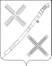 АДМИНИСТРАЦИЯКРАСНОГВАРДЕЙСКОГО СЕЛЬСКОГО ПОСЕЛЕНИЯ КАНЕВСКОГО РАЙОНАПОСТАНОВЛЕНИЕ ___________________                                                                         № _________поселок КрасногвардеецО внесении изменений в постановление администрации Красногвардейского сельского поселения Каневского района от 08 ноября 2019 года № 132 «Об утверждении муниципальной программы «Энергосбережение и повышение энергетической эффективности на территории Красногвардейского сельского поселения Каневского района на 2020-2022 годы»В соответствии со статьей 179 Бюджетного кодекса Российской Федерации, постановлением администрации Красногвардейского сельского поселения Каневского района от 08 ноября 2019 года № 132 «Об утверждении муниципальной программы «Энергосбережение и повышение энергетической эффективности на территории Красногвардейского сельского поселения Каневского района на 2020-2022 годы», п о с т а н о в л я ю:1. Внести в постановление администрации Красногвардейского сельского поселения Каневского района от 08 ноября 2019 года № 132 «Об утверждении муниципальной программы «Энергосбережение и повышение энергетической эффективности на территории Красногвардейского сельского поселения Каневского района на 2020-2022 годы»1) Показатель «Объемы бюджетных ассигнований муниципальной программы» Паспорта муниципальной программы Красногвардейского сельского поселения Каневского района «Энергосбережение и повышение энергетической эффективности на территории Красногвардейского сельского поселения Каневского района на 2020-2022 годы» изложить в следующей редакции:2) Мероприятия и прогнозируемые объемы финансирования муниципальной программы «Энергосбережение и повышение энергетической эффективности на территории Красногвардейского сельского поселения Каневского района на 2020-2022 год» Приложение 2 изложить в новой редакции согласно таблицы № 2 к настоящему постановлению;3) «Перечень основных мероприятий муниципальной программы изложить в новой редакции согласно приложению № 1 к настоящему постановлению;2. Общему отделу администрации Красногвардейского сельского поселения Каневского района (Дудка) разместить настоящее постановление на официальном сайте администрации Красногвардейского сельского поселения Каневского района в информационно-телекоммуникационной сети «Интернет» 3. Постановление вступает в силу со дня его подписания.Глава Красногвардейского сельского поселения Каневского района	  Ю.В.ГриньПриложение № 1к постановлению администрацииКрасногвардейского сельского поселения Каневского района                                                                                                                                                                                                                                                                                                       от  _________________ № ________ ПЕРЕЧЕНЬ ОСНОВНЫХ МЕРОПРИЯТИЙ«Энергосбережение и повышение энергетической эффективности на территорииКрасногвардейского сельского поселения Каневского района на 2020-2022 годы»Исполняющий обязанности начальника отдела учета и отчетности администрации Красногвардейского                                                                                                     сельского поселения Каневского района                                                                                                           Л.В.Грибенюк Приложение № 2к постановлению администрацииКрасногвардейского сельского поселения Каневского района                                                                                                                                                                                                                                                                                                       от  _________________ № ________ Мероприятия и прогнозируемые объемы финансирования муниципальной программы «Энергосбережение и повышение энергетической эффективности на территории Красногвардейского сельского поселения Каневского районана 2020-2022 год»Таблица 2Исполняющий обязанности начальника отдела учета и отчетности администрации Красногвардейского                                                                                                     сельского поселения Каневского района                                                                                                              Л.В. ГрибенюкОбъемы бюджетных ассигнований программыСредства местного бюджета общая сумма 45,0 тыс.руб.2020 год - 0,0 тыс. руб.2021 год - 25,0 тыс. руб.2022 год - 20, 0 тыс.руб.Средства краевого бюджета за 2020-2022годы 0,0тыс. руб.Средства федерального бюджета за 2020-2022годы 0,0тыс. руб.№п/пНаименование мероприятияИсточники финансированияОбъем финанси-рования, всего(тыс.руб)В том числе по годамВ том числе по годамВ том числе по годамНепосредственный результат реализации мероприятияУчастник муниципальной программы №п/пНаименование мероприятияИсточники финансированияОбъем финанси-рования, всего(тыс.руб)2020 год2021 год2022 годНепосредственный результат реализации мероприятияУчастник муниципальной программы 1234567891.Основное мероприятие № 1 Проведение энергетического обследованиявсего5,00,05,00,0для выявления нерационального использования энергоресурсовАдминистрация Красногвардейского сельского поселения, 1.Основное мероприятие № 1 Проведение энергетического обследованияместный бюджет5,00,05,00,0для выявления нерационального использования энергоресурсовАдминистрация Красногвардейского сельского поселения, 1.Основное мероприятие № 1 Проведение энергетического обследованиякраевой бюджет0,00,00,00,0для выявления нерационального использования энергоресурсовАдминистрация Красногвардейского сельского поселения, 1.Основное мероприятие № 1 Проведение энергетического обследованияфедеральный бюджет0,00,00,00,0для выявления нерационального использования энергоресурсовАдминистрация Красногвардейского сельского поселения, 1.Основное мероприятие № 1 Проведение энергетического обследованиявнебюджетные источники0,00,00,00,0для выявления нерационального использования энергоресурсовАдминистрация Красногвардейского сельского поселения, 2Основное мероприятие № 2Оформление энергетических паспортоввсего0,00,00,00,0для выявления нерационального использования энергоресурсовАдминистрация Красногвардейского сельского поселения, 2Основное мероприятие № 2Оформление энергетических паспортовместный бюджет0,00,00,00,0для выявления нерационального использования энергоресурсовАдминистрация Красногвардейского сельского поселения, 2Основное мероприятие № 2Оформление энергетических паспортовкраевой бюджет0,00,00,00,0для выявления нерационального использования энергоресурсовАдминистрация Красногвардейского сельского поселения, 2Основное мероприятие № 2Оформление энергетических паспортовфедеральный бюджет0,00,00,00,0для выявления нерационального использования энергоресурсовАдминистрация Красногвардейского сельского поселения, 2Основное мероприятие № 2Оформление энергетических паспортоввнебюджетные источникидля выявления нерационального использования энергоресурсовАдминистрация Красногвардейского сельского поселения, 3Основное мероприятие № 3Организация пропаганды в сфере энергосбережениявсего0,00,00,00,0информационное обеспечение по вопросам энергосбереженияАдминистрация Красногвардейского сельского поселения, 3Основное мероприятие № 3Организация пропаганды в сфере энергосбереженияместный бюджет0,00,00,00,0информационное обеспечение по вопросам энергосбереженияАдминистрация Красногвардейского сельского поселения, 3Основное мероприятие № 3Организация пропаганды в сфере энергосбережениякраевой бюджет0,00,00,00,0информационное обеспечение по вопросам энергосбереженияАдминистрация Красногвардейского сельского поселения, 3Основное мероприятие № 3Организация пропаганды в сфере энергосбереженияфедеральный бюджет0,00,00,00,0информационное обеспечение по вопросам энергосбереженияАдминистрация Красногвардейского сельского поселения, 3Основное мероприятие № 3Организация пропаганды в сфере энергосбережениявнебюджетные источники0,00,00,00,0информационное обеспечение по вопросам энергосбереженияАдминистрация Красногвардейского сельского поселения, 4Основное мероприятие № 4Мероприятия по замене устаревшего оборудования на современное всего40,00,020,020,0минимальные затраты на ТЭРАдминистрация Красногвардейского сельского поселения, СДК пос. Красногвардеец,СК ст. Александровской4Основное мероприятие № 4Мероприятия по замене устаревшего оборудования на современное местный бюджет40,00,020,020,0минимальные затраты на ТЭРАдминистрация Красногвардейского сельского поселения, СДК пос. Красногвардеец,СК ст. Александровской4Основное мероприятие № 4Мероприятия по замене устаревшего оборудования на современное краевой бюджет0,00,00,00,0минимальные затраты на ТЭРАдминистрация Красногвардейского сельского поселения, СДК пос. Красногвардеец,СК ст. Александровской4Основное мероприятие № 4Мероприятия по замене устаревшего оборудования на современное федеральный бюджет0,00,00,00,0минимальные затраты на ТЭРАдминистрация Красногвардейского сельского поселения, СДК пос. Красногвардеец,СК ст. Александровской4Основное мероприятие № 4Мероприятия по замене устаревшего оборудования на современное внебюджетные источники0,00,00,00,0минимальные затраты на ТЭРАдминистрация Красногвардейского сельского поселения, СДК пос. Красногвардеец,СК ст. Александровской4В том числе:4.1Закупка и замена ламп накаливания на энергоэффек-тивные в зданиях, находящихся в муниципальной собственностивсего10,00,010,00,0минимальные затраты на ТЭРАдминистрация Красногвардейского сельского поселения, СДК пос. Красногвардеец,СК ст. Александровской4.1Закупка и замена ламп накаливания на энергоэффек-тивные в зданиях, находящихся в муниципальной собственностиместный бюджет10,00,010,00,0минимальные затраты на ТЭРАдминистрация Красногвардейского сельского поселения, СДК пос. Красногвардеец,СК ст. Александровской4.1Закупка и замена ламп накаливания на энергоэффек-тивные в зданиях, находящихся в муниципальной собственностикраевой бюджет0,00,00,00,0минимальные затраты на ТЭРАдминистрация Красногвардейского сельского поселения, СДК пос. Красногвардеец,СК ст. Александровской4.1Закупка и замена ламп накаливания на энергоэффек-тивные в зданиях, находящихся в муниципальной собственностифедеральный бюджет0,00,00,00,0минимальные затраты на ТЭРАдминистрация Красногвардейского сельского поселения, СДК пос. Красногвардеец,СК ст. Александровской4.1Закупка и замена ламп накаливания на энергоэффек-тивные в зданиях, находящихся в муниципальной собственностивнебюджетные источники0,00,00,00,0минимальные затраты на ТЭРАдминистрация Красногвардейского сельского поселения, СДК пос. Красногвардеец,СК ст. Александровской4.2Установка приборов учета потребляемой электрической энергии в системах наружного освещения.всего0,00,00,00,0осуществление точного учета потребляемых энергетических ресурсов и выявление потерь при их потребленииАдминистрация Красногвардейского сельского поселения, 4.2Установка приборов учета потребляемой электрической энергии в системах наружного освещения.местный бюджет0,00,00,00,0осуществление точного учета потребляемых энергетических ресурсов и выявление потерь при их потребленииАдминистрация Красногвардейского сельского поселения, 4.2Установка приборов учета потребляемой электрической энергии в системах наружного освещения.краевой бюджет0,00,00,00,0осуществление точного учета потребляемых энергетических ресурсов и выявление потерь при их потребленииАдминистрация Красногвардейского сельского поселения, 4.2Установка приборов учета потребляемой электрической энергии в системах наружного освещения.федеральный бюджет0,00,00,00,0осуществление точного учета потребляемых энергетических ресурсов и выявление потерь при их потребленииАдминистрация Красногвардейского сельского поселения, 4.2Установка приборов учета потребляемой электрической энергии в системах наружного освещения.внебюджетные источникиосуществление точного учета потребляемых энергетических ресурсов и выявление потерь при их потребленииАдминистрация Красногвардейского сельского поселения, 4.3.Замена светильников наружного освещения на современные энергосберегающиевсего30,00,010,020,0снижение потерь электрической энергииКрасногвардейское сельское поселение. 4.3.Замена светильников наружного освещения на современные энергосберегающиеместный бюджет30,00,010,020,0снижение потерь электрической энергииКрасногвардейское сельское поселение. 4.3.Замена светильников наружного освещения на современные энергосберегающиекраевой бюджет0,00,00,00,0снижение потерь электрической энергииКрасногвардейское сельское поселение. 4.3.Замена светильников наружного освещения на современные энергосберегающиефедеральный бюджет0,00,00,00,0снижение потерь электрической энергииКрасногвардейское сельское поселение. 4.3.Замена светильников наружного освещения на современные энергосберегающиевнебюджетные источники0,00,00,00,0снижение потерь электрической энергииКрасногвардейское сельское поселение. Итоговсего45,00,025,020,0Итогоместный бюджет45,00,025,020,0Итогокраевой бюджет0,00,00,00,0Итогофедеральный бюджет0,00,00,00,0Итоговнебюджетные источники0,00,00,00,0№п/пНаименование мероприятияОтветственный исполнительСрок  исполненияПрогнозируемый объем финансирования (тыс. рублей)Ожидаемый результат реализации мероприятия123456I. Организационные мероприятия по повышению эффективности использования топливно-энергетических ресурсов на территории Красногвардейского сельского поселения Каневского районаI. Организационные мероприятия по повышению эффективности использования топливно-энергетических ресурсов на территории Красногвардейского сельского поселения Каневского районаI. Организационные мероприятия по повышению эффективности использования топливно-энергетических ресурсов на территории Красногвардейского сельского поселения Каневского районаI. Организационные мероприятия по повышению эффективности использования топливно-энергетических ресурсов на территории Красногвардейского сельского поселения Каневского районаI. Организационные мероприятия по повышению эффективности использования топливно-энергетических ресурсов на территории Красногвардейского сельского поселения Каневского районаI. Организационные мероприятия по повышению эффективности использования топливно-энергетических ресурсов на территории Красногвардейского сельского поселения Каневского района1Проведение энергетического обследования Администрация Красногвардейского сельского поселе-ния2020-2022 год0,0для выявления нерациональ-ного использования энергоресурсов 2Оформление энергетических паспортов Администрация Красногвардейского сельского поселе-ния2020-2022 год0,0 для выявления нерациональ-ного использования энергоресурсов 3Организация пропаганды в сфере энергосбереженияАдминистрация Красногвардейского сельского поселе-ния2020-2022 год0,0информационное обеспечение по вопросам энергосбережения4Мероприятия по замене устаревшего оборудования на современноеАдминистрация Красногвардейского сельского поселе-ния2020-2022 год45,0минимальные затраты на ТЭР В том числе:4.1.Закупка и замена ламп накаливания на энергоэффективные в зданиях, находящихся в муниципальной собственностиАдминистрация Красногвардейского сельского поселе-ния2020-2022 год15,0минимальные затраты на ТЭР4.2.Установка приборов учета потребляемой электрической энергии в системах наружного освещения.Администрация Красногвардейского сельского поселе-ния2020-2022 год0,0осуществление точного учета потребляемых энергетических ресурсов и выявление потерь при их потреблении4.3.Замена светильников наружного освещения на современные энергосберегающиеАдминистрация Красногвардейского сельского поселе-ния2020-2022 год30,0снижение потерь электричес-кой энергии         Итого                                                                                                 45,0         Итого                                                                                                 45,0         Итого                                                                                                 45,0         Итого                                                                                                 45,0         Итого                                                                                                 45,0         Итого                                                                                                 45,0